Project and Client DetailsSite PhotosWeatherProject Name - NumberThe Sands, Torquay - Management of Lakes & Waterways - M001368The Sands, Torquay - Management of Lakes & Waterways - M001368The Sands, Torquay - Management of Lakes & Waterways - M001368The Sands, Torquay - Management of Lakes & Waterways - M001368Date:10 Aug 202010 Aug 202010 Aug 202010 Aug 2020Crew:Liam McGarryAaron ColluraAaron TaylorKirsty McNamaraSite Condition:The site has no damage, no visible erosion and no vandalism. Vegetation has come loose in the water way and is banked up at the bottom weir. Overall site is healthy with nothing out of the ordinary to report on.The site has no damage, no visible erosion and no vandalism. Vegetation has come loose in the water way and is banked up at the bottom weir. Overall site is healthy with nothing out of the ordinary to report on.The site has no damage, no visible erosion and no vandalism. Vegetation has come loose in the water way and is banked up at the bottom weir. Overall site is healthy with nothing out of the ordinary to report on.The site has no damage, no visible erosion and no vandalism. Vegetation has come loose in the water way and is banked up at the bottom weir. Overall site is healthy with nothing out of the ordinary to report on.Weed Cover: Weed cover is low across the site and is at a manageable level.Weed cover is low across the site and is at a manageable level.Weed cover is low across the site and is at a manageable level.Weed cover is low across the site and is at a manageable level.Plant Health:Areas around the weirs have had construction done to them and so no vegetation was left, plants were installed around these areas to replace the vegetation that was damaged or removed.Areas around the weirs have had construction done to them and so no vegetation was left, plants were installed around these areas to replace the vegetation that was damaged or removed.Areas around the weirs have had construction done to them and so no vegetation was left, plants were installed around these areas to replace the vegetation that was damaged or removed.Areas around the weirs have had construction done to them and so no vegetation was left, plants were installed around these areas to replace the vegetation that was damaged or removed.Infill Required:1000 plants were infilled on the day with another 1000 to come.1000 plants were infilled on the day with another 1000 to come.1000 plants were infilled on the day with another 1000 to come.1000 plants were infilled on the day with another 1000 to come.Mature Trees:NaNaNaNaTurf:NaNaNaNaStreet Furniture:NANANANAPaths:No vegetation was overhanging on the paths.No vegetation was overhanging on the paths.No vegetation was overhanging on the paths.No vegetation was overhanging on the paths.Works Undertaken:Installation of 1000 plants.Installation of 1000 plants.Installation of 1000 plants.Installation of 1000 plants.Future Works Required:Install the remanding plantsInstall the remanding plantsInstall the remanding plantsInstall the remanding plantsSite Photos: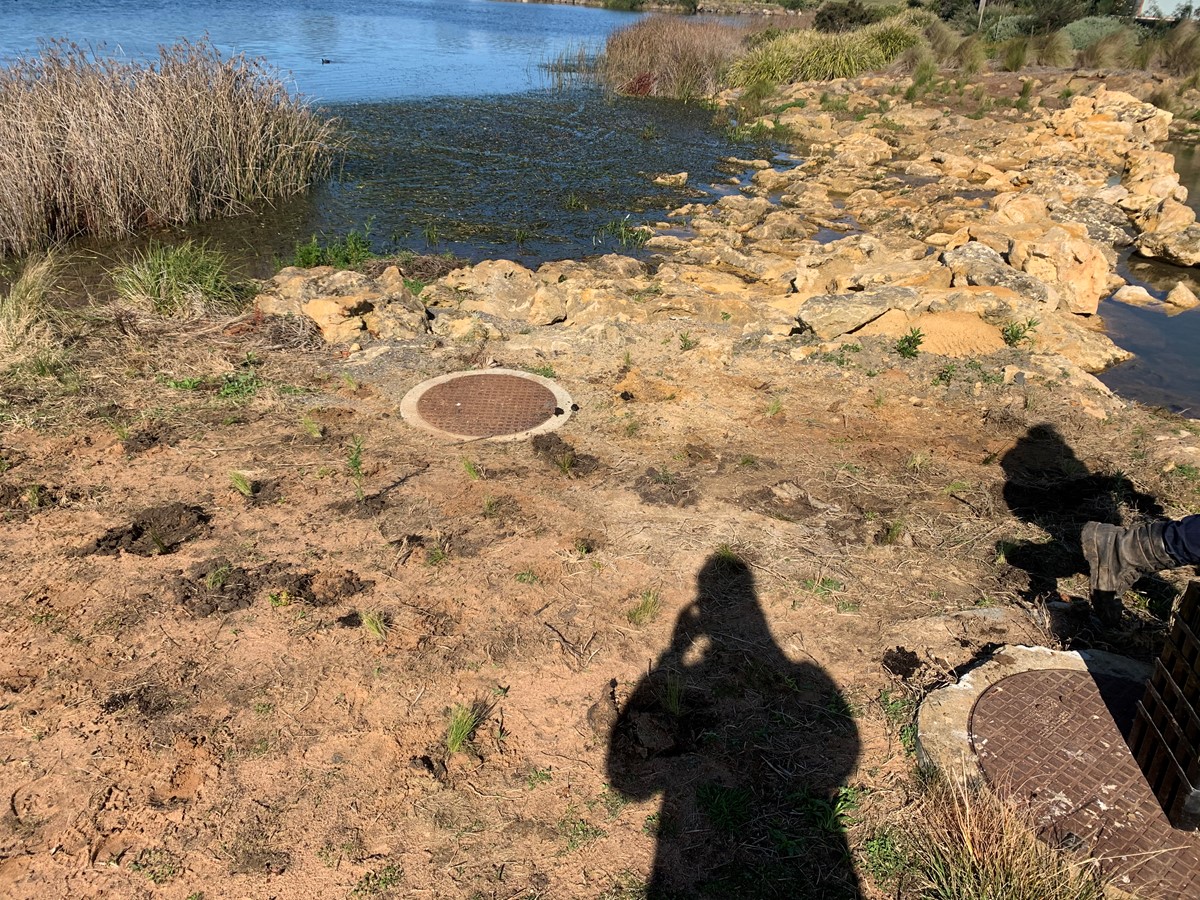 Photo Comments:Site Photos: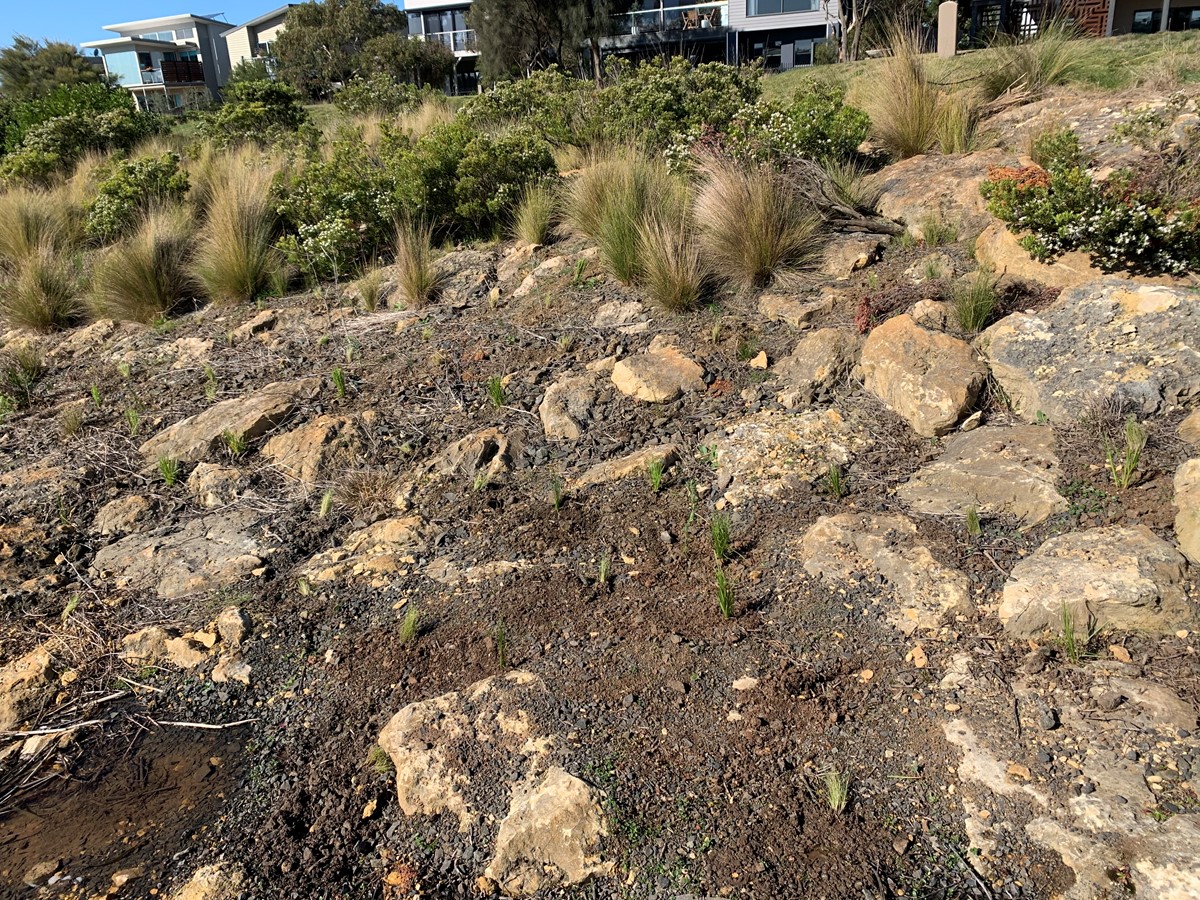 Photo Comments:Site Photos: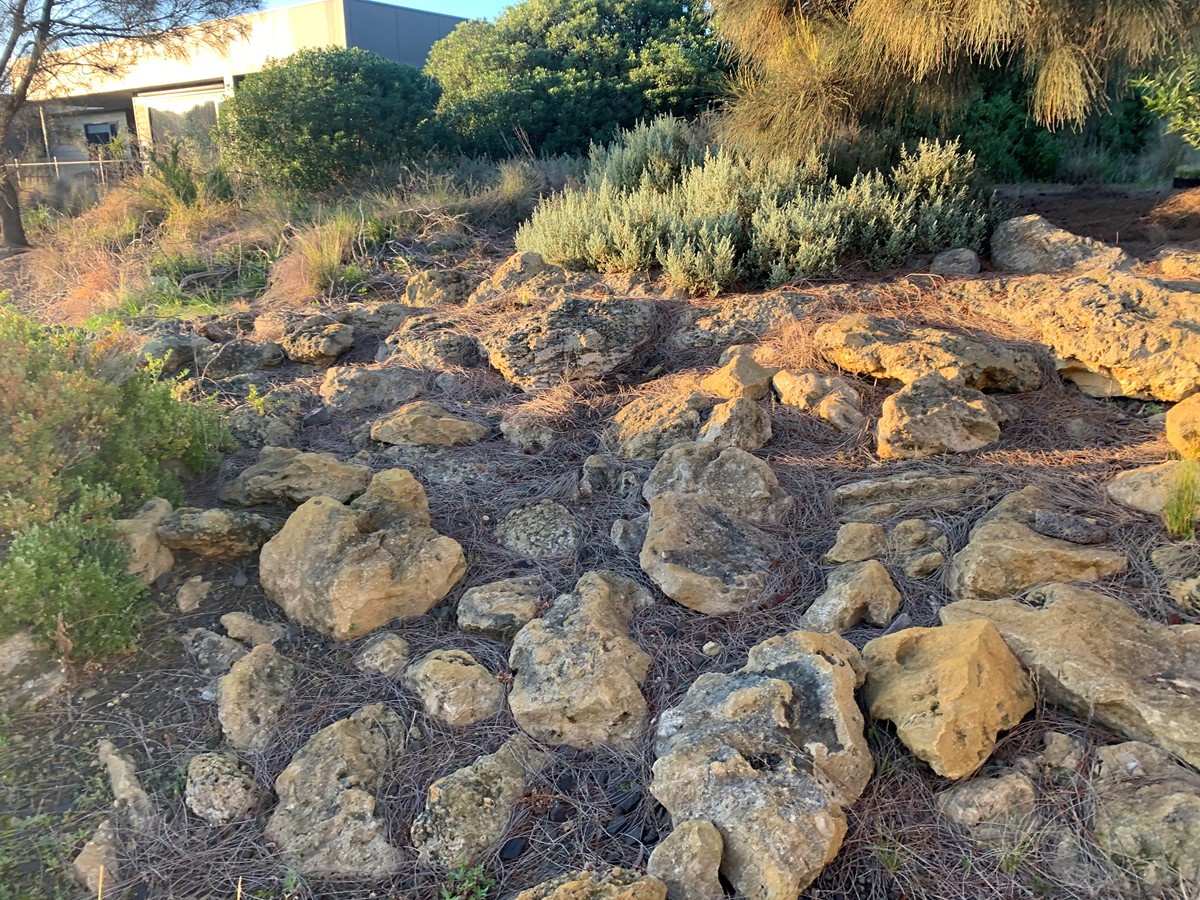 Photo Comments:Sky'clear'Temperature (degrees)18Wind speed(kph)10Wind directionEastI certify that this is a true and accurate record of agricultural spraying.I certify that this is a true and accurate record of agricultural spraying.Name of Person completing Spray Record:Liam McGarryDate:10 Aug 2020